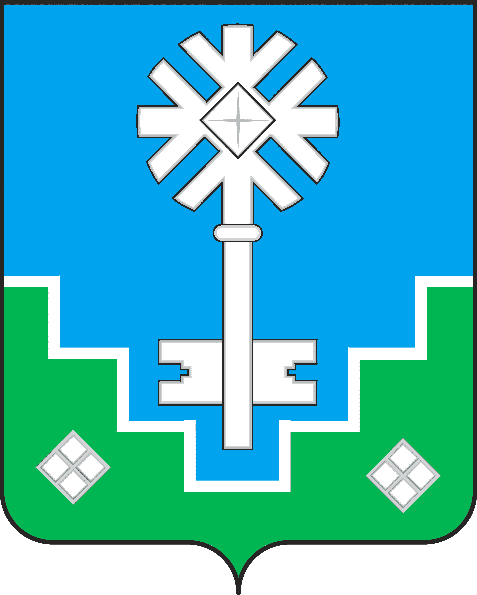 МУНИЦИПАЛЬНОЕ ОБРАЗОВАНИЕ «ГОРОД МИРНЫЙ»МИРНИНСКОГО РАЙОНА РЕСПУБЛИКИ САХА (ЯКУТИЯ)ГОРОДСКОЙ СОВЕТ САХА РЕСПУБЛИКАТЫН МИИРИНЭЙ ОРОЙУОНУН«МИИРИНЭЙ КУОРАТ» МУНИЦИПАЛЬНАЙ ТЭРИЛЛИИ КУОРАТ СЭБИЭТЭРЕШЕНИЕБЫhAAРЫЫ13.07.2021			 	                            	                                     № IV–45–2 О плане основных мероприятий городского Совета на второе полугодие 2021 годаРуководствуясь Уставом МО «Город Мирный»,              Регламентом городского Совета, городской Совет                           РЕШИЛ:1. Утвердить план основных мероприятий городского Совета на второе полугодие  2021 года (далее по тексту – план) согласно приложению 1.2. Депутатским комиссиям руководствоваться настоящим планом при составлении планов работы комиссий.3. Городской Администрации, обеспечить выполнение плана в обусловленные сроки. Ответственным исполнителям строить работу по выполнению плана во взаимодействии с соответствующими депутатскими комиссиями по согласованному графику.4. Опубликовать настоящее решение в порядке, установленном Уставом МО «Город Мирный».5. Контроль исполнения настоящего решения возложить на председателя городского Совета Мёдову Ю.Б.Председателя городского Совета                                             Ю.Б. Мёдова                                                                                                            Приложение 1                                                                                                           к решению городского Совета                                                                                                  от 13.07.2021 № IV – 45–2ПЛАН ОСНОВНЫХ МЕРОПРИЯТИЙ ГОРОДСКОГО СОВЕТА
на второе полугодие 2021 годаI. Организационная и методическая работаII. Проведение сессий№№п/пМероприятияОтветственный исполнитель от городского СоветаОтветственный исполнитель от Администрации города, аппарата ГССроки исполнения Примечание123451.Подготовка проектов нормативных правовых документов для принятия городским СоветомМёдова Ю.Б.Начальники отделов, управленийУткин И.С.Согласно  Регламенту ГС, планам проведения заседаний ГС2.Содействие в организации исполнения депутатами своих полномочийМёдова Ю.Б.Уткин И.С.Постоянносогласно действующему законодательству3.Составление планов работы депутатских комиссий, городского СоветаМёдова Ю.Б.,председатели комиссийУткин И.С.Постоянно 4.Организация взаимодействия с районным Советом, районной АдминистрациейМёдова Ю.Б.,председатели комиссий Антонов К.Н.Медведь С.Ю.Син Ю.И.Корытова И.Н.Уткин И.С.Постоянно5.Организация взаимодействия с ГС (Ил Тумэн) РС(Я), Правительством РС(Я)Мёдова Ю.Б.Антонов К.Н.Медведь С.Ю.Син Ю.И.Корытова И.Н.Уткин И.С.Постоянно6.Организация приема депутатами граждан по личным вопросамДепутаты ГСУткин И.С.Согласно Регламенту ГС и утвержденному графику7.Организация отчетов, встреч депутатов в избирательных округах, по месту жительства.Депутаты ГСУткин И.С.Постоянно8.Организация взаимодействия с общественными  политическими партиями, организациями, движениямиМёдова Ю.Б.Уткин И.С.Постоянно9.Организация участия депутатов в проводимых на территории города общественно-политических, культурных, спортивных мероприятиях, национальных праздникахМёдова Ю.Б.Уткин И.С.Согласно планам проведения10.Организация исполнения представительских функций городского СоветаМёдова Ю.Б.Уткин И.С.Постоянно11.Освещение деятельности ГС в СМИМёдова Ю.Б.Уткин И.С.По отдельным планам12.Организация учебы депутатов, обмена опытом работы, участия в семинарахМёдова Ю.Б.Уткин И.С.По отдельным планам13.Организация взаимодействия, обмен опытом, информацией, межмуниципальное сотрудничество с представительными органами и поселений Мирнинского Муниципального района, МО г.Ленска, Сунтарского наслега, г. ВилюйскаМёдова Ю.Б.Син Ю.И.Уткин И.С.Постоянно14.Организация взаимодействия, обмен  информацией и межмуниципальное сотрудничество с Советом МО РС(Я), АСДГ, Союзом городов Заполярья и Крайнего Севера, РМА, Конгрессом муниципальных образований РФМёдова Ю.Б.Архипова М.А.Уткин И.С.Представление информации, участие в конференциях АСДГ, обмен опытом15.Участие в работе постоянно действующих комиссийДепутаты ГС согласно утвержденным составам комиссийПредседатели, секретари комиссий, согласно утвержденным составамПостоянно16.Организация текущей деятельности ГС:- сессии и заседания Президиума- заседание депутатских комиссий- совещания с участием депутатовМёдова Ю.Б.,председатели комиссийУткин И.С.По утвержденным перспективным и текущим планам17.Контроль исполнения принятых решений ГСМёдова Ю.Б.председатели комиссийУткин И.С.Постоянно, согласно принятым НПА18.Организация участия депутатов ГС в публичных слушанияхМёдова Ю.Б.Уткин И.С.По отдельному плану19.Организация участия депутатов в отчетах Главы в трудовых коллективах городаМёдова Ю.Б.председатели комиссийАрхипова М.А.Уткин И.С.По отдельным планамНаименование проекта решенияПредседатель профильной комиссии городского СоветаОтветственный исполнитель 123429 июля 2021 годаСессия № IV- 4629 июля 2021 годаСессия № IV- 4629 июля 2021 годаСессия № IV- 4629 июля 2021 годаСессия № IV- 461.Об установлении дополнительных оснований признания безнадежными к взысканию недоимки, задолженности по пеням и штрафам по местным налогам, установленным на территории МО «Город Мирный» и признании утратившим силу решения городского Совета от 28.06.2013 № III-6-6Васюкова Ю.Р.Седых Г.Н.2.О внесении изменений и дополнений в решение городского Совета «О бюджете МО «Город Мирный» на 2021 год и на плановый период 2022 и 2023 годов.Васюкова Ю.Р.Седых Г.Н.3.О согласовании передачи в безвозмездное пользование на объект недвижимого имущества, являющийся муниципальной собственностью муниципального образования «Город Мирный» Мирнинского района Республики Саха (Якутия), расположенный по адресу: г. Мирный, ул. Комсомольская, д. 4, пом. 18, общей площадью 30,5 кв. метра для использования под офисное помещение Мирнинской общественной организации многодетных семей «Надежда» РС (Я)Васюкова Ю.Р.Татаринов П.Н.4.О депутатской этике депутатов городского Совета МО «Город Мирный»Белов В.А.Уткин И.С.5.Об отчёте Главы МО «Город Мирный» Республики Саха (Якутия) за 2019 годМёдова Ю.Б.Антонов К.Н.6.О работе городского Совета депутатов муниципального образования «Город Мирный» в 2019 годуМёдова Ю.Б.Уткин И.С.7.Об отчете Контрольно-счетной палаты муниципального образования «Город Мирный» Мирнинского района Республики Саха (Якутия) за 2019 годВасюкова Ю.Р.Ульчугачев А.С.8.Об утверждении отчета об исполнении бюджета муниципального образования «Город Мирный» за 2019 годВасюкова Ю.Р.Седых Г.Н.28 октября 2021 годаСессия № IV- 4628 октября 2021 годаСессия № IV- 4628 октября 2021 годаСессия № IV- 4628 октября 2021 годаСессия № IV- 461.О внесении изменений и дополнений в решение городского Совета «О бюджете МО «Город Мирный» на 2021 год и на плановый период 2022 и 2023 годов.Васюкова Ю.Р.Седых Г.Н.2.Об утверждении Порядка выявления ранее учтенных объектовВасюкова Ю.Р.Белов В.А.Татаринов П.Н.3.О внесении изменений в решение ГС от 24.11.2014 № III-21-2 «Об утверждении Положения о земельном налоге на территории муниципального образования «Город Мирный»»Васюкова Ю.Р.Татаринов П.Н.4.Об определении ставок арендной платы за земельные участки, государственная собственность на которые не разграничена, расположенные на территории МО «Город Мирный», и земельные участки, находящиеся в собственности МО «Город Мирный»Васюкова Ю.Р.Татаринов П.Н.5.О внесении изменений в Положение о наградах и поощрениях МО «Город Мирный»Березовой В.В.Белов В.А.Архипова М.А.6.О внесении изменений в Положение об общественной комиссии по наградам МО «Город Мирный»Березовой В.В.Белов В.А.Архипова М.А.16 декабря 2021 годаСессия № IV- 4716 декабря 2021 годаСессия № IV- 4716 декабря 2021 годаСессия № IV- 4716 декабря 2021 годаСессия № IV- 471.Об установлении льгот по арендной плате за земельные участки, государственная собственность на которые не разграничена, расположенные на территории МО «Город Мирный», и земельные участки, находящиеся в собственности МО «Город Мирный» на 2022 годВасюкова Ю.Р.Татаринов П.Н.2.О бюджете МО «Город Мирный» на 2022 год и на плановый период 2023 и 2024 годов.Васюкова Ю.Р.Седых Г.Н.3.О согласовании плана работы Контрольно – счетной палаты МО «Город Мирный» на 2021 годВасюкова Ю.Р.Ульчугачев А.С.4.О плане основных мероприятий городского Совета на первое полугодие 2022 годаМёдова Ю.Б.Уткин И.С.